Hinweise zum Erstellen des Transcript of Records (ToR): Leistungspunkte werden nur für abgeschlossene Module eingetragenBei der erfolgreichen Teilnahme genügt es ein „X“ einzutragen„Titel der Lehrveranstaltung/course title“ ist jeweils mit dem Titel der Lehrveranstaltung zu ersetzen„Wahlmodul/elective module“, „Affines Modul/affine module“ und „Vertiefungsmodul/advanced module“ sind jeweils mit den betreffenden Modulnamen zu ersetzen„Bachelorarbeitstitel/Bachelor thesis title“ ist mit dem Titel der Bachelorarbeit zu ersetzenBei Semester bitte das jeweilige Semester eintragen. Bspw.: WiSe 19/20 oder SoSe 2020Löschen Sie bitte alle Zeilen, die Sie nicht benötigen Dafür in die Tabelle in die Zeile klicken, die gelöscht werden sollIm Reiter auf „Layout“ klicken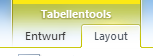 „Löschen“ auswählen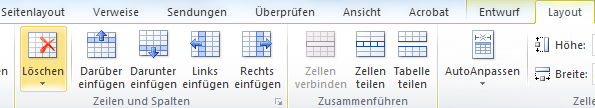 „Zeilen löschen“ auswählenBeschreibung des internationalen Notensystems:Jedes akademische Jahr besteht aus zwei sechsmonatigen Semestern. Die meisten Seminare und Vorlesungen werden in einem Semester gehalten und können auch in diesem abgeschlossen werden; einige benötigen aber auch zwei oder drei Semester. Bachelor- und Master-Studiengänge sind an der Freien Universität Berlin in Modulen organisiert. Jedes Modul fokussiert sich auf ein spezielles Feld des Studiengangs und enthält eine Vielzahl von themenverwandten Veranstaltungen. Module können abgeschlossen, indem die betreffenden Prüfungen absolviert und mit mindestens 4,0 bestanden werden. Die ECTS-Punkte (Leistungspunkte) werden bezüglich der Arbeitsbelastung für jedes Modul vergeben.Arbeitsbelastung ECTS-Punkte (Leistungspunkte)Für jede Veranstaltung ist die Arbeitsbelastung über die Studienordnung für den entsprechenden Studiengang festgelegt. Ungefähr 30 Wochenstunden (inklusive Veranstaltungen und Selbststudium) entsprechen einem Leistungspunkt. Vollzeitstudent*innen sollten 30 Leistungspunkte pro Semester und 60 Leistungspunkte pro akademischem Jahr erwerben. Für einen Bachelorabschluss sind 180 Leistungspunkte erforderlich; dies entspricht einem Arbeitsumfang von 5400 Stunden. Leistungspunkte werden für Module vergeben, die mindestens mit 4,0 abgeschlossen wurden. Description of the institutional grading system:Each academic year consists of two 6-month study semesters. Most courses and lectures are held and can be finished within one semester; some may take two or three semesters to be completed. Bachelor and Master studies at the Freie Universität Berlin are organized in study modules. Each module focuses on specific topics of the subject and contains a different number of thematically related study courses. Study modules can be completed by passing (grade 4.0 = “D” or better) the associated exam(s). According to the workload (approx. in hours) ECTS-credits are given for each module.Workload  ECTS-creditFor each study course the workload is determined by the study regulations for each subject. An equivalent of approximately 30 hours of work (including lectures and self-study times) will lead to 1 ECTS credit point. Full-time students should acquire 30 ECTS credit points per semester / 60 ECTS credits per academic year.For a bachelor degree, 180 ECTS-credits in a certain combination are needed, requiring at least 5400 hours of study work.ECTS-credits for courses and modules will be given/accounted (for), if the achieved grade(s) reach(es) at least “ausreichend” (4.0 = D).Einführungsbereich introductory partEinführungsbereich introductory partEinführungsbereich introductory partEinführungsbereich introductory partEinführungsbereich introductory partEinführungsbereich introductory partEinführungsbereich introductory partEinführung in die PolitikwissenschaftIntroduction to political scienceEinführung in die PolitikwissenschaftIntroduction to political scienceWiSe XX/XXEinführung in die PolitikwissenschaftIntroduction to political scienceTutorien zur EinführungsvorlesungTutorials on the introductory lectureEinführung in die Methoden der PolitikwissenschaftIntroduction to the methods of political scienceMethoden der PolitikwissenschaftMethods of political scienceEinführung in die Methoden der PolitikwissenschaftIntroduction to the methods of political scienceTitel der Lehrveranstaltungcourse titleEinführung in die Methoden der PolitikwissenschaftIntroduction to the methods of political scienceTitel der Lehrveranstaltungcourse titleGrundlagenbereich basic part Grundlagenbereich basic part Grundlagenbereich basic part Grundlagenbereich basic part Grundlagenbereich basic part Grundlagenbereich basic part Grundlagenbereich basic part Theorie, Ideengeschichte und Grundlagen der Politik ATheory, the history of ideas and the fundamentals of politicsTitel der Lehrveranstaltungcourse titleTheorie, Ideengeschichte und Grundlagen der Politik ATheory, the history of ideas and the fundamentals of politicsTitel der Lehrveranstaltungcourse titleTheorie, Ideengeschichte und Grundlagen der Politik ATheory, the history of ideas and the fundamentals of politicsTitel der Lehrveranstaltungcourse titlePolitische Systeme und Vergleich APolitical systems and comparison ATitel der Lehrveranstaltungcourse titlePolitische Systeme und Vergleich APolitical systems and comparison ATitel der Lehrveranstaltungcourse titlePolitische Systeme und Vergleich APolitical systems and comparison ATitel der Lehrveranstaltungcourse titleInternationale Beziehungen A International relations ATitel der Lehrveranstaltungcourse titleInternationale Beziehungen A International relations ATitel der Lehrveranstaltungcourse titleErweiterungsbereich extension part Erweiterungsbereich extension part Erweiterungsbereich extension part Erweiterungsbereich extension part Erweiterungsbereich extension part Erweiterungsbereich extension part Erweiterungsbereich extension part Wahlmodulelective moduleTitel der Lehrveranstaltungcourse title	Wahlmodulelective moduleTitel der Lehrveranstaltungcourse titleWahlmodulelective moduleTitel der Lehrveranstaltungcourse title	Wahlmodulelective moduleTitel der Lehrveranstaltungcourse titleWahlmodul/Affines Modulelective module/affine moduleTitel der Lehrveranstaltungcourse title	Wahlmodul/Affines Modulelective module/affine moduleTitel der Lehrveranstaltungcourse titleVertiefungsbereich advanced part Vertiefungsbereich advanced part Vertiefungsbereich advanced part Vertiefungsbereich advanced part Vertiefungsbereich advanced part Vertiefungsbereich advanced part Vertiefungsbereich advanced part Politikwissenschaftliche Forschungresearch of political scienceTitel der Lehrveranstaltungcourse title	Politikwissenschaftliche Forschungresearch of political scienceTitel der Lehrveranstaltungcourse titleVertiefungsmodulcontinuation moduleTitel der Lehrveranstaltungcourse title	Vertiefungsmodulcontinuation moduleTitel der Lehrveranstaltungcourse titleVertiefungsmodulcontinuation moduleTitel der Lehrveranstaltungcourse titleVertiefungsmodulcontinuation moduleTitel der Lehrveranstaltungcourse titleBachelormodul bachelor moduleBachelormodul bachelor moduleBachelormodul bachelor moduleBachelormodul bachelor moduleBachelormodul bachelor moduleBachelormodul bachelor moduleBachelormodul bachelor moduleBachelorarbeit inkl. KolloqiumBachelor thesis incl. colloquiumBachelorarbeitstitelBachelor thesis titleAllgemeine Berufsvorbereitung – ABV (in Bachelornote nicht berücksichtigt) general career preparation – ABV (marks are not considered)Allgemeine Berufsvorbereitung – ABV (in Bachelornote nicht berücksichtigt) general career preparation – ABV (marks are not considered)Allgemeine Berufsvorbereitung – ABV (in Bachelornote nicht berücksichtigt) general career preparation – ABV (marks are not considered)Allgemeine Berufsvorbereitung – ABV (in Bachelornote nicht berücksichtigt) general career preparation – ABV (marks are not considered)Allgemeine Berufsvorbereitung – ABV (in Bachelornote nicht berücksichtigt) general career preparation – ABV (marks are not considered)Allgemeine Berufsvorbereitung – ABV (in Bachelornote nicht berücksichtigt) general career preparation – ABV (marks are not considered)Allgemeine Berufsvorbereitung – ABV (in Bachelornote nicht berücksichtigt) general career preparation – ABV (marks are not considered)Praktikumsmodulintership moduleBerufsfeldorientierungvocational orientationABV-Modul IABV-module IABV-Modul IIABV-module II